Greece-Ioanna Maggana-I love dyslexia school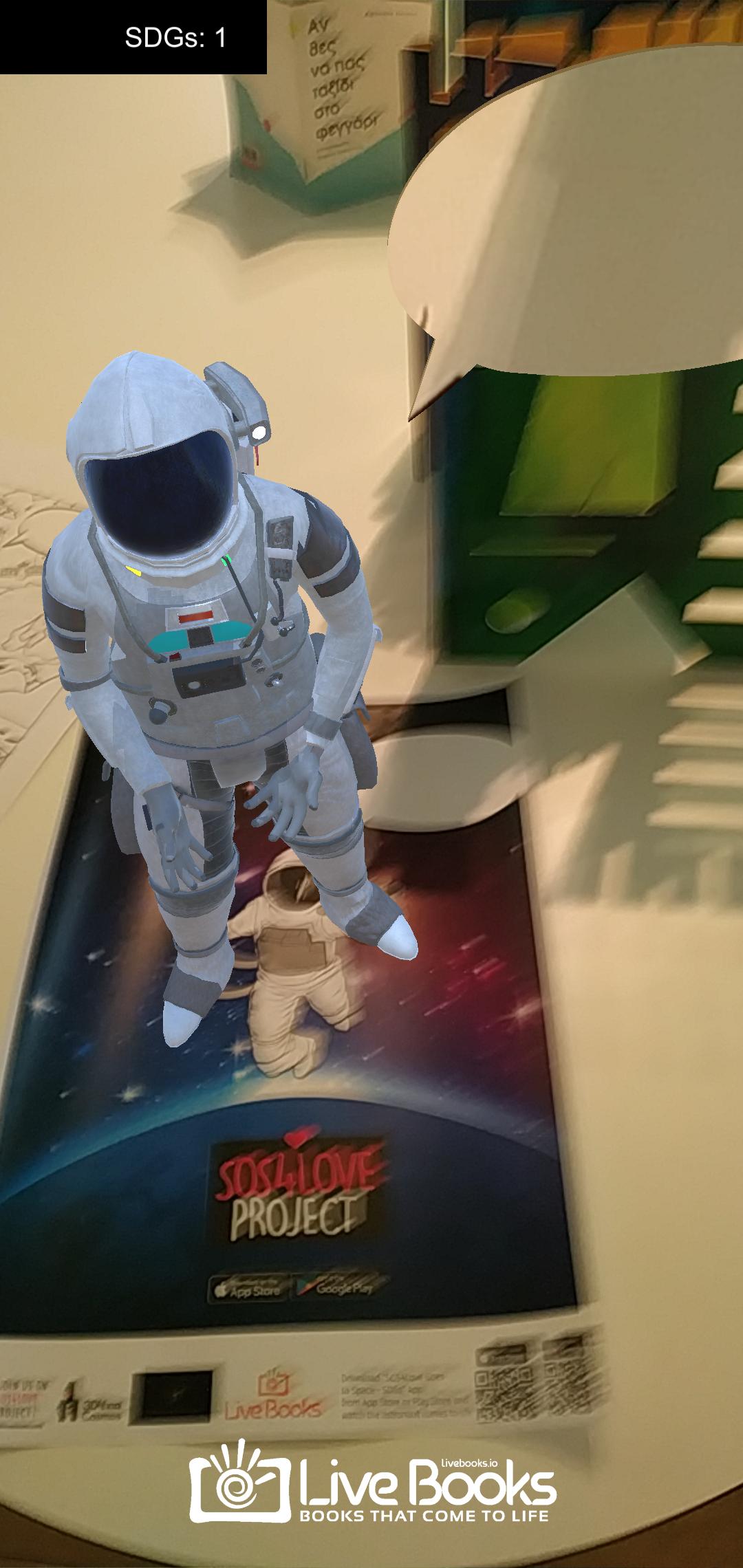 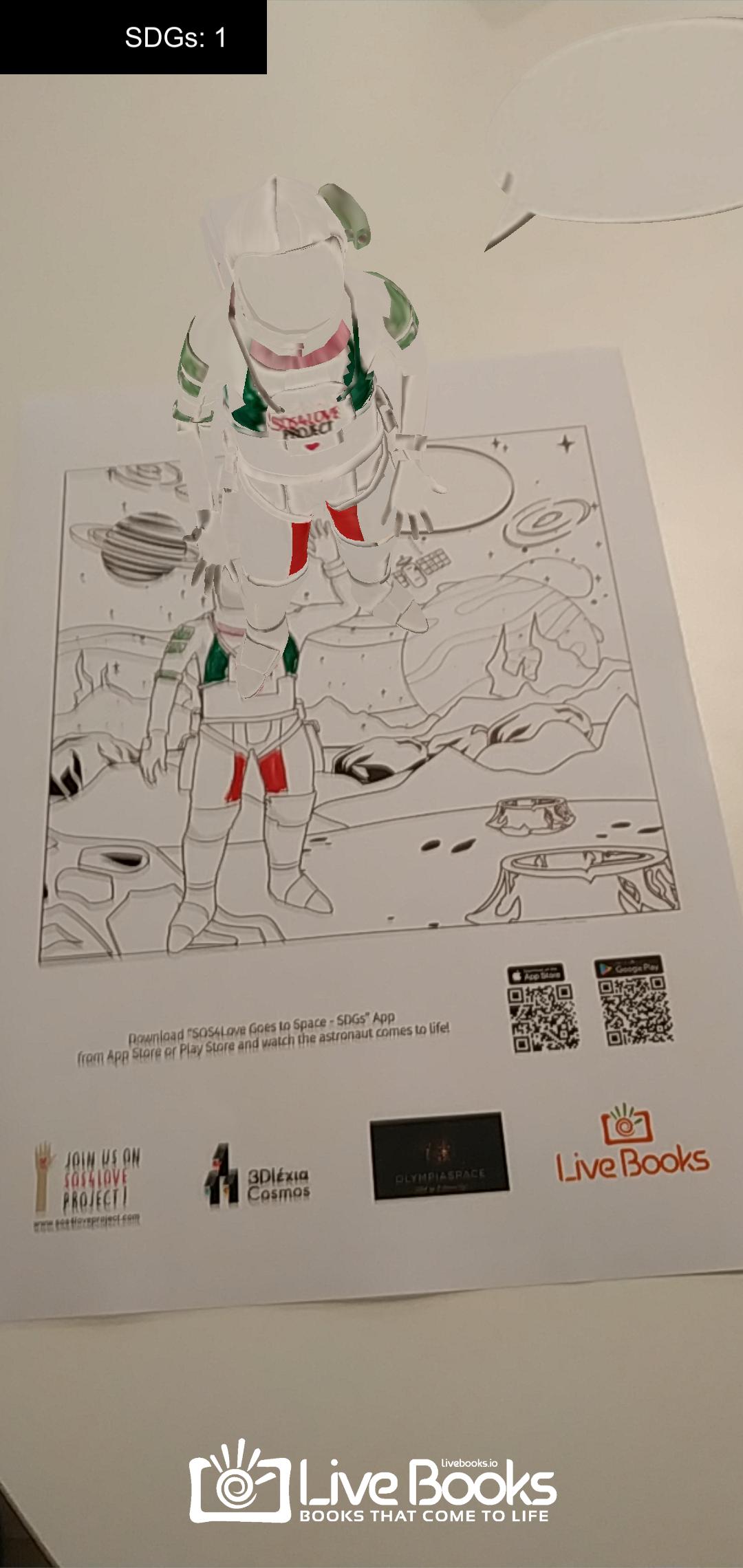 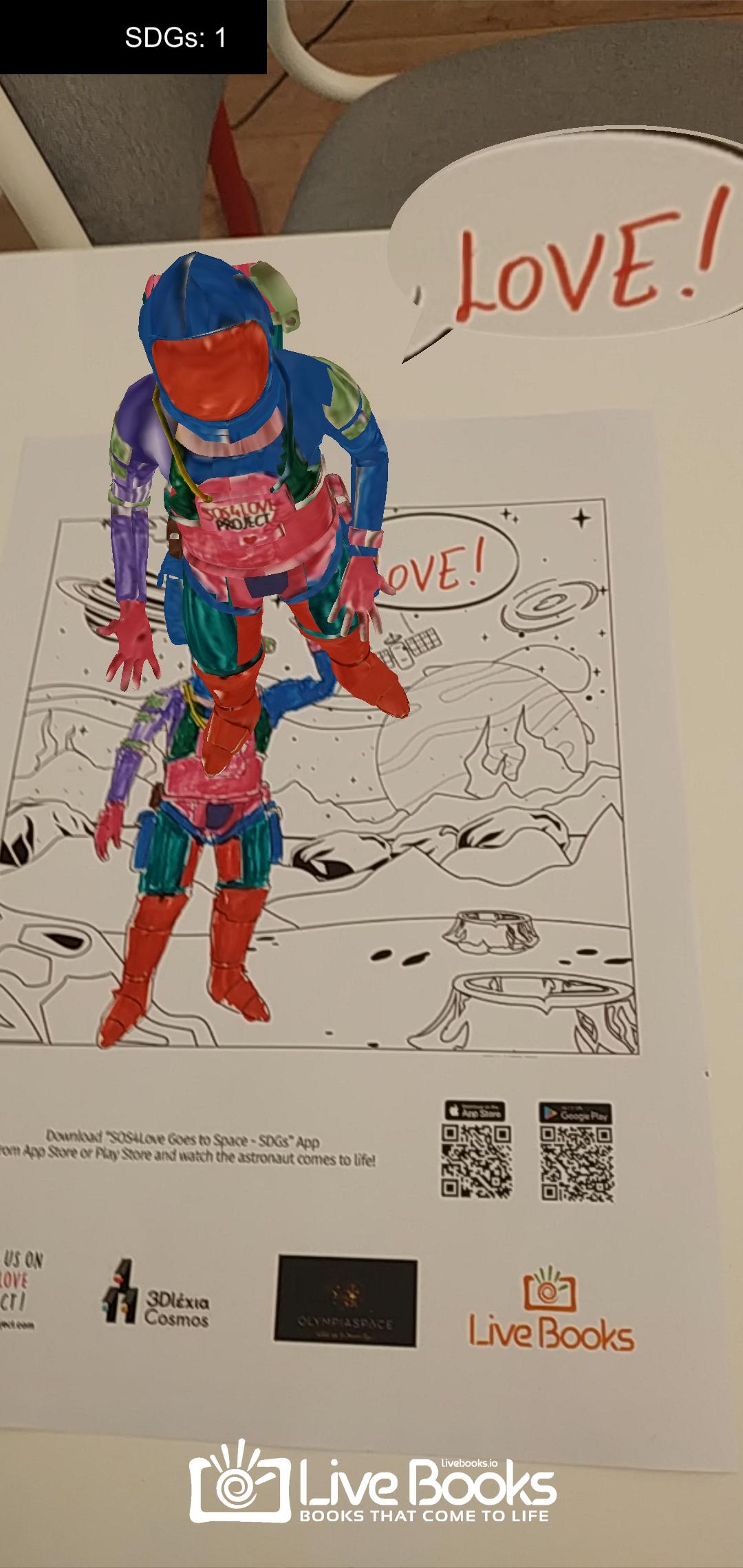 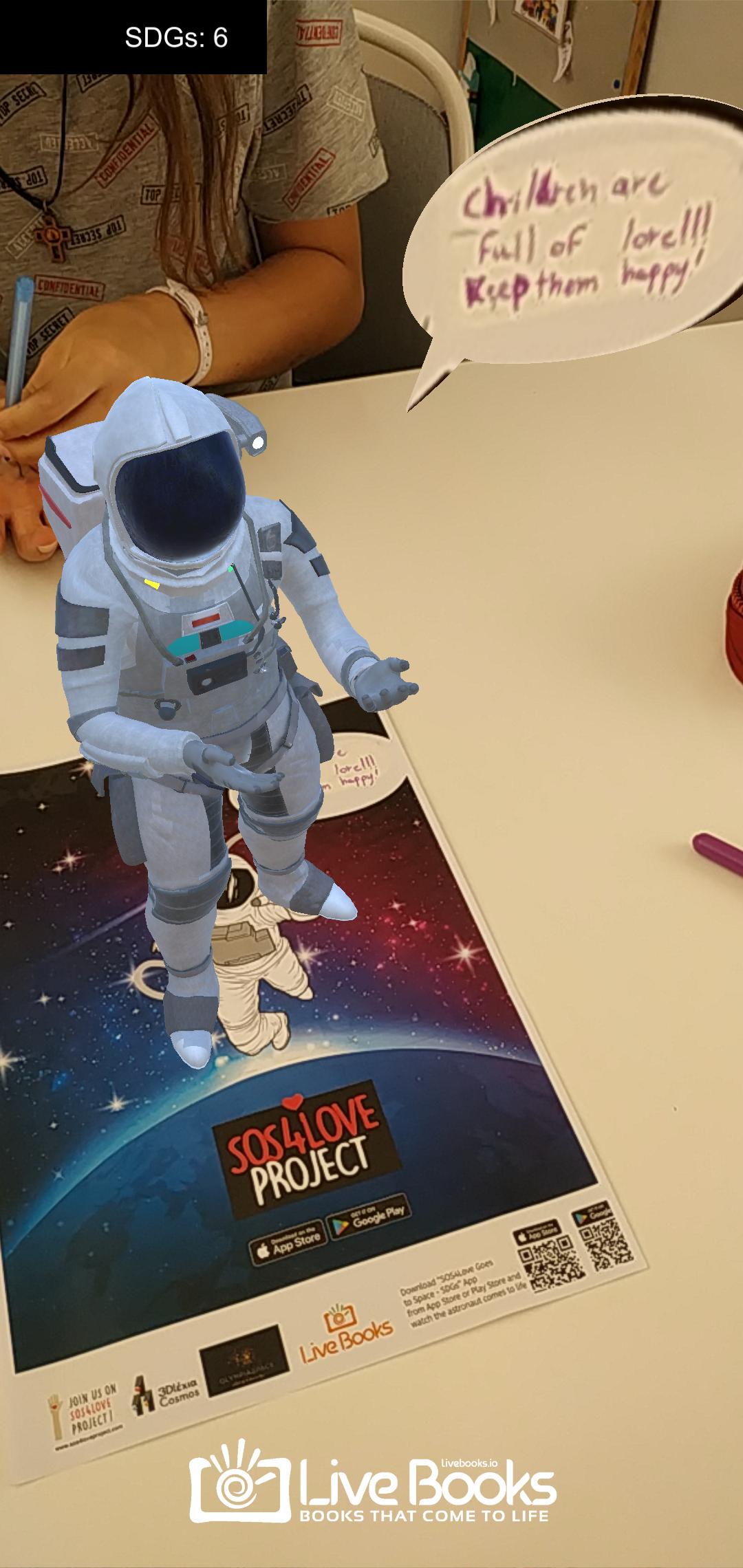 